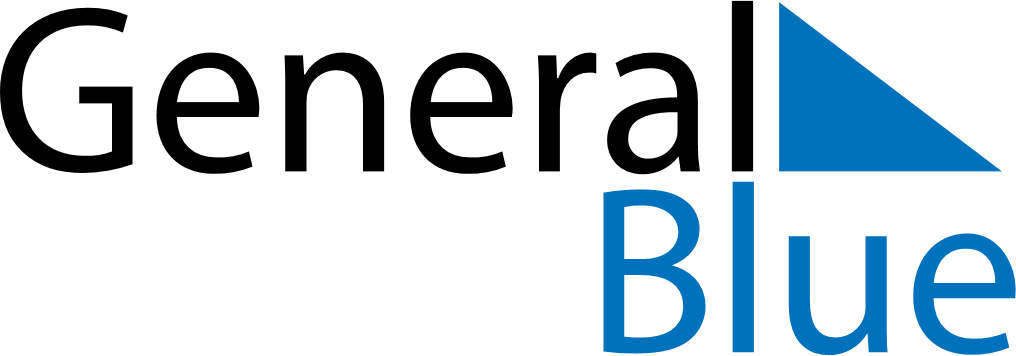 October 2026October 2026October 2026October 2026October 2026October 2026GuamGuamGuamGuamGuamGuamMondayTuesdayWednesdayThursdayFridaySaturdaySunday123456789101112131415161718Columbus Day19202122232425262728293031HalloweenNOTES